						                15.06.2022   259-01-03-199В соответствии со статьями 49, 50 Уголовного кодекса Российской Федерации, со статьями 25, 39 Уголовно-исполнительного кодекса Российской Федерации, решением Думы Уинского муниципального округа от 05.11.2019г. № 6 «Об утверждении порядка опубликования (обнародования) и вступления в силу муниципальных правовых актов Уинского муниципальных правовых актов Уинского муниципального округа Пермского края» (в ред. решения от 27.02.2020 № 72), на основании соглашения об организации обязательных работ на территории Уинского муниципального округа Пермского края от 15.07.2020, и в целях повышения эффективности отбывания осужденными наказания в виде исправительных и обязательных работ, назначенных приговором суда (по согласованию с Октябрьским МФ ФКУ УИИ ГУФСИН России по Пермскому краю), администрация Уинского муниципального округа 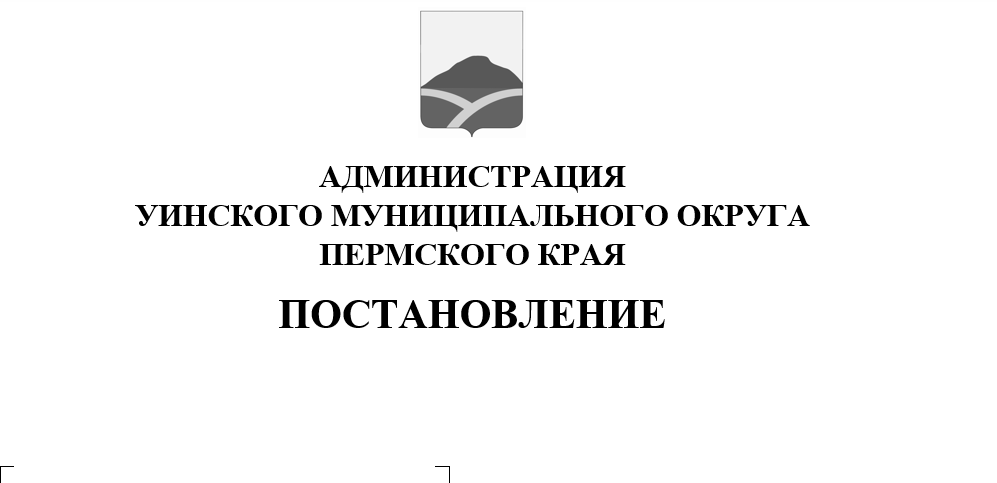 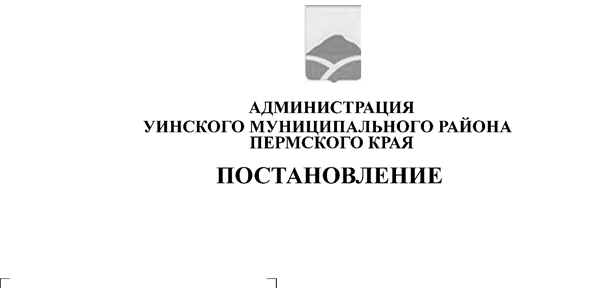 ПОСТАНОВЛЯЕТ:1. Внести в постановление администрации Уинского муниципального округа № 259-01-03-162 от 24.03.2022 « Пермского края» следующие изменения:1.1. Перечень предприятий, организаций и учреждений для отбывания осужденными наказания в виде исправительных работ на территории Уинского муниципального округа Пермского края (приложение № 1 к постановлению № 259-01-03-162 от 24.03.2022) изложить в новой редакции в соответствии с приложением 1 к настоящему постановлению.2. Настоящее постановление вступает в законную силу с момента подписания и подлежит размещению на сайте Уинского муниципального округа в сети «Интернет».3. Контроль над исполнением настоящего постановления возложить на заместителя главы администрации округа по социальным вопросам Киприянову М.М.Глава муниципального округа – глава администрации Уинского муниципального округа	    						А.Н. ЗелёнкинПеречень предприятий, организаций и учреждений для отбывания осужденными наказания в виде исправительных работ на территории Уинского муниципального округа Пермского краяПриложение № 1к постановлению администрации Уинского муниципального округа от   15.06.2022   259-01-03-199№ п/пНаименование организаций, предприятий и учрежденийАдрес, телефонПроизводственный кооператив «Орбита»С. Аспа, ул. Молодежная, 1а, оф. 6Производственный кооператив «Метеор»С. Аспа, ул. Молодежная, 1а, оф. 4ООО «Сарко»С. Уинское, ул. Коммунистическая, 28 34259 2-43-94ООО «Светлана»С. Уинское, ул. Северная, 68 34259 2-33-11, 2-43-46ООО «Спецстрой»С. Уинское, ул. Дальняя, 21ООО «Стройтехресурс»С. Уинское, ул. Северная, 4ООО «Чайка»С. Чайка, ул. Советская, 21ООО «СТЭК»С. Уинское, ул. 30 лет Победы, 2ООО «Спецтранс»С. Аспа, ул. Молодежная, 318 34259 4-43-36ООО «Руссстрой»Г. Пермь, ул. Уральская, 87-35russstroy@bk.ru ГБУЗ ПК «Уинская ЦРБ»С. Уинское, ул. Заречная, 138 (34259) 2-32-31ИП Азибекян А.С.С. Уинское, ул. Коммунистическая, 6ИП Бычина И.Е.С. Аспа, ул. Новая, 26ИП Горбенко А.А.С. Уинское, ул. Коммунистическая, 53ИП Игошев В.П.С. Уинское, ул. Тихая, 2ИП Игошева В.Н.С. Уинское, ул. Тихая, 2ИП Курбатов В.Г.С. Уинское, ул. Коммунистическая, 518 (34259) 2-34-24ИП Плотников А.Н.С. Уинское, ул. Куйбышева, 27 8 (34259) 2-31-46, 2-40-20ИП Свечников М.А.С. Суда, ул. Школьная, 428 (34259) 3-13-44ИП Сыромятников А.М.С. Уинское, ул. Северная, 68 34259 2-33-11, 2-43-46ИП Туманян А.Б.С. Уинское, ул. Свободы, 228 (34259) 2-34-16ИП Шагаев И.Р.С. Уинское, ул. Советская, 438 (34259) 2-39-98ИП Хабибуллин С.Ш.С. Чайка, Молодежная, 4ИП Закиров Э.Р.С. УинскоеИП Шаньгин В.И.С. Воскресенское, ул. Нижняя, 208 (34259) 3-31-08ИП Киндяшев Ш.М.С. Иштеряки, ул. Центральная, 258 (34259) 3-31-30ИП Батракова Е.П.С. Суда, ул. Юбилейная, 11ИП Таипов Д.Р.С. Нижний СыпИП Генц В.В.Оренбургская область, Оренбургский р-н, с. Ивановка, ул. Новая, 51genc2001@yandex.ru 8 (3532) 39-76-31, 60-80-50КФХ Матынов Д.М.С. Верхний Сып, Новая, 2аКФХ Зайнуков Р.М.Д. Ломь, Полевая,1КФХ Сыромятникова А.С.С. Уинское8 (34259) 2-33-11КФХ Ардуанова Н.Г.С. Иштеряки8 (34259) 3-21-80КФХ Гафиева А.Р.С. Чайка, Советская, 7КФХ Талипов И.С.С. Барсаи, Молодежная, 28 (34259) 2-46-12МУП «Уинсктеплоэнерго»С. Уинское, ул. Кирова, 38 (34259) 2-44-55Администрация Уинского муниципального округа Пермского края С. Уинское, ул. Октябрьская, 18 (34259) 2-31-62Управление образования администрации Уинского муниципального округа Пермского края С. Уинское, ул. Кирова, 58 (34259) 2-44-51Управление культуры, спорта и молодежной политики администрации Уинского муниципального округа Пермского края С. Уинское, ул. Коммунистическая, 18 (34259) 2-34-56АНО «Газета «Родник»С. Уинское, ул. 30 лет Победы, 1 8 (34259) 2-31-86, 2-34-21МКУ «Управление по благоустройству Уинского муниципального округа Пермского края»С. Уинское, ул. Коммунистическая, 18 (34259) 2-43-96